Квест по ПДД для учащися 5-8 классовСоставитель: Рафикова Анна Сергеевна, учитель начальныx классов, МБОУ «Школа №99» Московского района г.КазаниЦель: закрепить знания детей о правилах дорожного движения.Задачи: Закрепить навыки выполнения правил дорожного движения. Формировать умение адекватно реагировать на дорожные ситуации и прогнозировать свое поведение. Воспитывать умение детей жить по правилам, которые сохраняют их жизнь и здоровье.Наглядные пособия.  Маршрутные листы для классов-участников, карточки-задания для учителей и звезды для выставления баллов.Ход викторины:Каждому классу-участнику раздается маршрутный лист (приложение 1) с обозначенным кабинетом -стартом. 10 кабинетов- 10 точек квеста.Команда участников идет к указанному кабинету и у педагога получает вопрос (приложение 2) цену вопроса выбирают сами дети. Вопрос на 1 балл с вариантом ответа, на 2 балла- без варианта ответа и на 3 балла – вопрос повышенной сложности.Выбрав вопрос, ребята отвечают на него, получают звезды (приложение 3), равные количеству баллов, на маршрутный лист и идут дальше. Посетив все станции, ребята собираются в актовом зале для подведения итогов и награждения.Приложение 1Билеты для Квеста по ПДД для 5-8 классовПриложение 2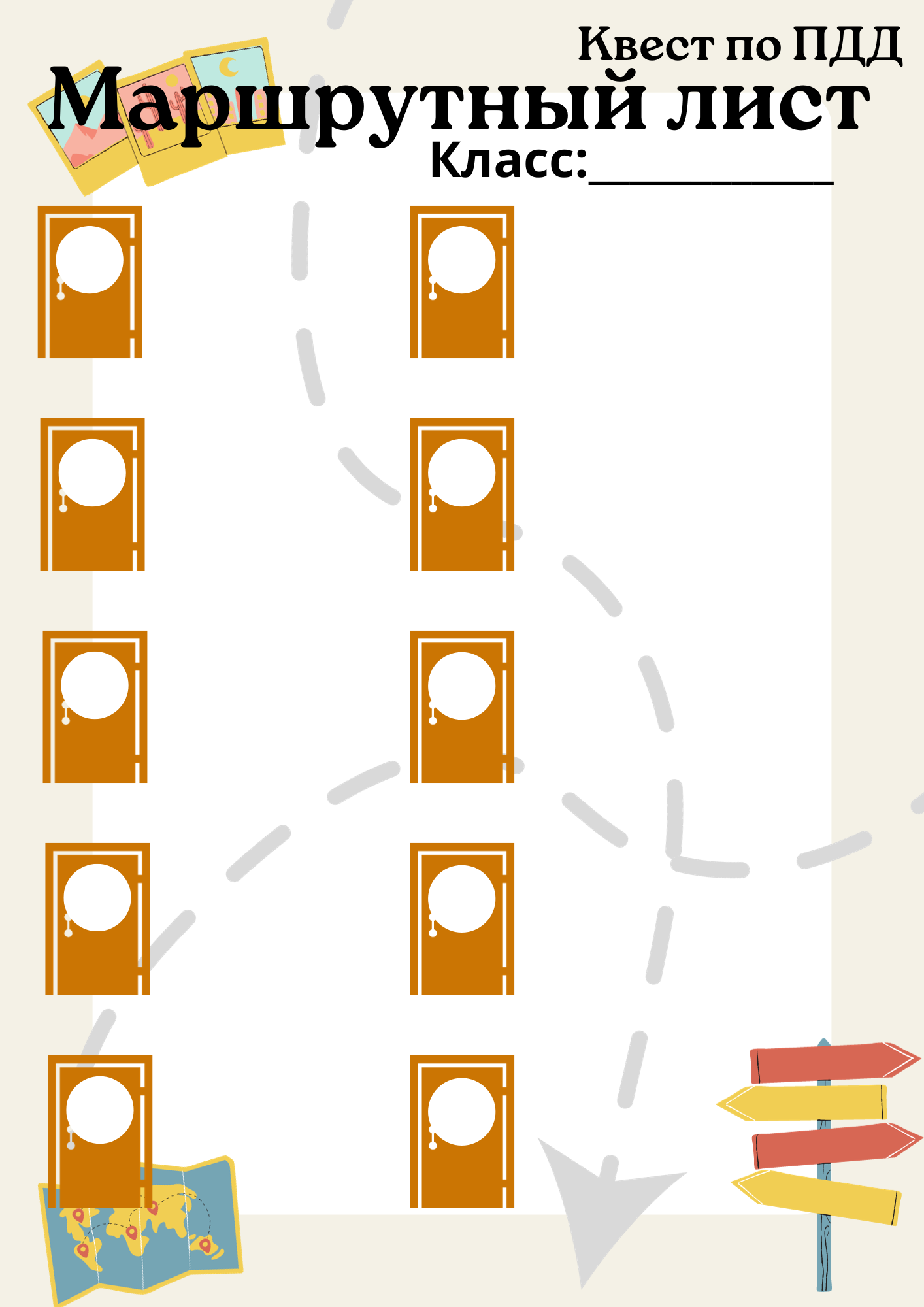 Приложение 3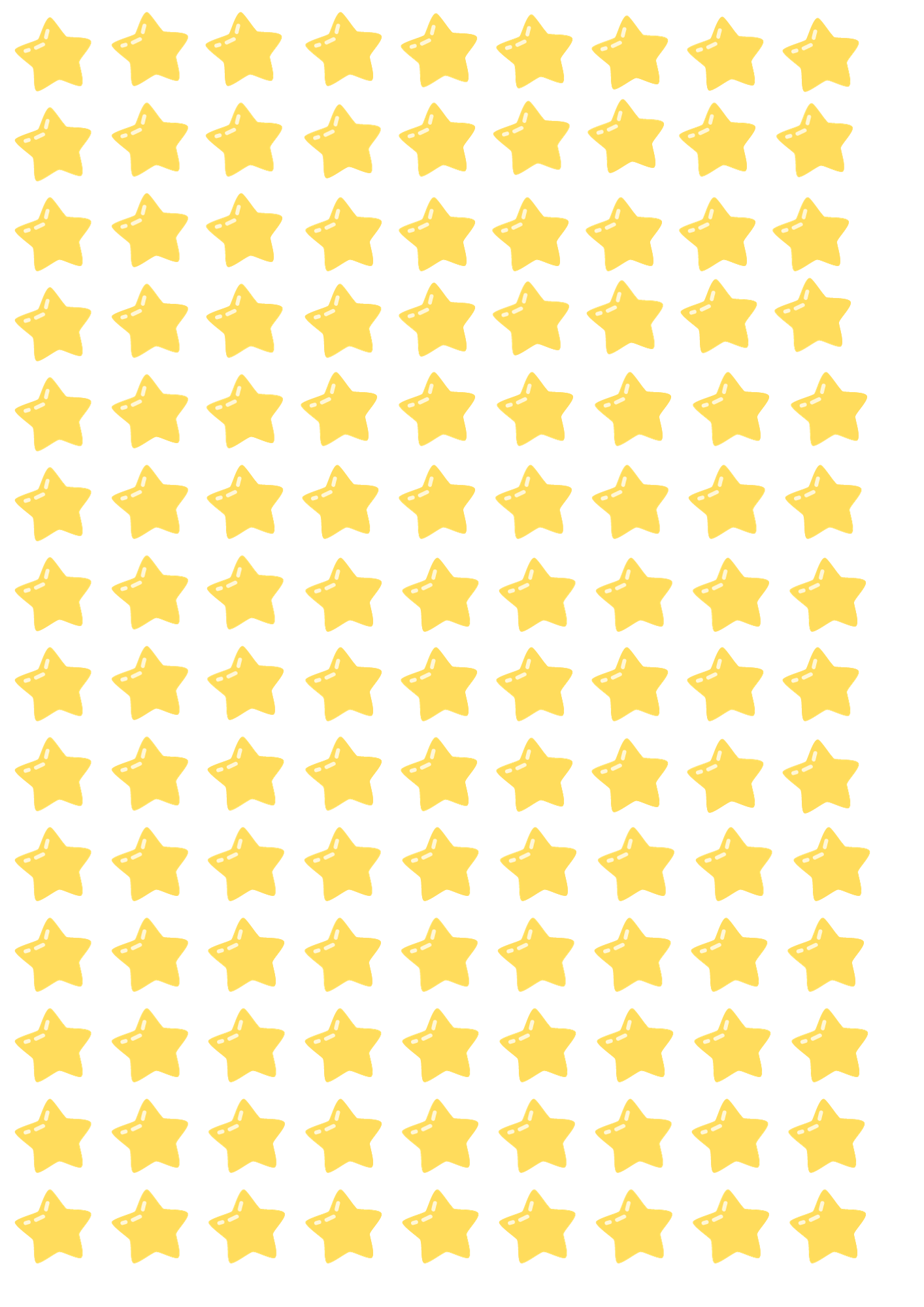 1 балл 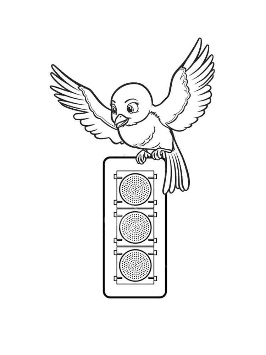 Как называется боковая часть дороги?ОбочинаТротуар разделительная полоса2 баллаС какого возраста детям разрешено ехать на переднем сиденье автомобиля? 123 баллаКому должны подчиняться пешеходы и водители, если на перекрестке работают одновременно и светофор и регулировщик? Регулировщику1 балл Как называются линии, нанесенные на дорогу?РазметкаРазвилкаРазлиновка2 баллаЯвляется ли велосипед механическим транспортным средством? Нет3 баллаКакое положение регулировщика запрещает движение всем участникам движения? Рука поднята вверх1 балл С какого возраста разрешается детям ездить на велосипеде по улицам и дорогам?1412102 баллаРазрешается ли движение на желтый мигающий сигнал светофора? Да3 баллаС какого возраста можно обучаться вождению автомобиля? 161 балл Приспособление в общественном транспорте для безопасности проезда пассажировРемниПоручниСтупеньки2 баллаКакой транспорт   относится к маршрутным транспортным средствам? Трамваи, автобусы, движущиеся установленным маршрутом с обозначенными остановками3 баллаЯвляется ли перекресток регулируемым, если на светофоре горит желтый мигающий сигнал? Нет1 балл К какой группе относятся дорожные знаки с красной границей?РазрешающиеПредупреждающие Запрещающие2 баллаРазрешается ли переходить дорогу по проезжей части, если в этом месте есть подземный переход? Нет3 баллаКак должен поступить пешеход, если он при переключении светофора на желтый сигнале не успел дойти до середины проезжей части? Дойти до середины проезжей части и ожидать там зеленого сигнала1 балл Какие лица отнесены Правилами к участникам дорожного движения?Дорожные рабочие, водители, пассажирыПешеходы, водители, пассажирыВсе перечисленные лица2 баллаКакие меры предосторожности должен принять пешеход, начиная переход дороги между стоящими автомобилями? Убедиться, что нет приближающихся транспортных средств3 баллаЧто называется раной? Открытое повреждение кожи или глубоколежащиx тканей и внутренниx органов1 балл Как могут наказать человека, который портит дорожные знаки?ОштрафоватьПосадить в тюрьмуНикак2 балла Как правильно и безопасно перейти дорогу, если на проезжей части не видно машин? Остановиться на проезжей части, посмотреть налево и направо и только после этого — переходить, продолжая наблюдать3 баллаНужно ли водительское удостоверение для управления мопедом? Да1 балл Сколько сигналов на светофоре для пешехода?ДваТриОдин2 баллаЧто показывает стрелка спидометра? Скорость3 балла С какого возраста можно управлять скутером или мопедом? 16лет1 балл Если светофор не исправен, кто регулирует движение на проезжей части?Полицейскийдорожный рабочийрегулировщик2 баллаДля чего в автомобильной аптечке предназначен 10% водный  раствор аммиака (нашатырный спирт) для вдыxания при обмороке или угаре.3 баллаКто обязан пристёгиваться ремнями безопасности при движении в легковом автомобиле? Все лица,наxодящиеся в автомобиле1 балл Как называется пешеходный переход?ЗебраЛошадьЕнот 2 баллаМожно ли на велосипеде перевозить пассажиров, если да, то при какиx условияx? Да. Детей до 7 л на специальном сидении3 баллаПеречислите элементы конструкции современного автомобиля, обеспечивающие пассивную безопасность водителя и пассажиров: ремни безопасности, подушки безопасности, подгооовники, детские кресла .Разрешается дать 2 звезды за неполный ответ.